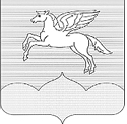 СОБРАНИЕ ДЕПУТАТОВ ГОРОДСКОГО ПОСЕЛЕНИЯ«ПУШКИНОГОРЬЕ»ПУШКИНОГОРСКОГО РАЙОНАПСКОВСКОЙ ОБЛАСТИР Е Ш Е Н И Е 11.09.2015г. № 213р.п. Пушкинские Горы(принято на тридцать четвертой  внеочередной сессии Собрания  депутатов городского поселения«Пушкиногорье» первого созыва)О прекращение полномочий  главы Администрации городского поселения «Пушкиногорье» Иванова Н. В. в связи с окончанием срока действия контракта В соответствии  с  пунктом 2  статьи 37  Федерального Закона от 06.10.2003 № 131-ФЗ (ред. от 29.06.2015) «Об общих принципах организации местного самоуправления в Российской Федерации», статьями 20 и 28 Закона Псковской области от 30.07.2007 N 700-оз (ред. от 05.06.2015) "Об организации муниципальной службы в Псковской области», пунктом 2 части 1 статьи 77 Трудового кодекса Российской Федерации, статьей 29 и статьей 38 Устава муниципального образования городского поселения «Пушкиногорье» и на основании заявления главы Администрации городского поселения «Пушкиногорье» Иванова Н.В. от 02.09.2015 года,  Собрание депутатов городского поселения «Пушкиногорье»   Р Е Ш И Л О :          1.Прекратить контракт с главой Администрации городского поселения «Пушкиногорье»  от 11.09.2010 года, в связи с истечением срока полномочий Собрания депутатов городского поселения «Пушкиногорье» первого созыва, считать полномочия главы Администрации прекращенными с момента увольнения.2.Выплатить Иванову Н.В. единовременное пособие в размере  трех должностных окладов по замещаемой должности муниципальной службы категории «Б» в связи с истечением срока контракта.3.В  связи с выходом на пенсию по возрасту выплатить единовременное государственное пособие в размере 0,5 должностного оклада с надбавкой за выслугу лет за каждый полный год стажа работы (службы) в размере 8 должностных окладов. 4. Настоящее решение вступает в силу до дня начала работы Собрания депутатов городского поселения «Пушкиногорье» второго созыва.Глава городского поселения  «Пушкиногорье» Председатель Собрания                                         Ю.А. Гусев                           ЗаявлениеПрошу прекратить со мной контракт от 11.09.2010 года до дня начала работы Собрания депутатов городского поселения «Пушкиногорье» второго созыва, в связи с истечением срока полномочий Собрания депутатов городского поселения «Пушкиногорье» первого созыва и  выплатить мне:- единовременное пособие в размере  трех должностных окладов по замещаемой должности муниципальной службы категории «Б» в связи с истечением срока контракта;- единовременное государственное пособие в размере 0,5 должностного оклада с надбавкой за выслугу лет за каждый полный год стажа работы (службы) в размере 8 должностных окладов в связи с выходом на пенсию по возрасту.02.09.2015г.Главе городского поселения «Пушкиногорье»Председателю Собрания                                                            Ю.А. ГусевуОт главы Администрации городского поселения «Пушкиногорье» Н.В. ИвановаГлава Администрации городского поселения «Пушкиногорье»Н.В. Иванов